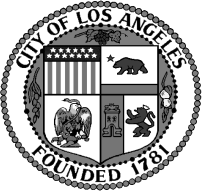 Sherman Oaks Neighborhood CouncilExecutive CommitteeRegular Meeting Wednesday, May 8, 2019 6:30PMEast Valley Senior Center 5056 Van Nuys Blvd.Exec. Cmtte Present: Ron Ziff, Jeff Hartsough, Sue Steinberg, Tom CappsBoard representative Candy WilliamsAbsent: Avo Babian1. Meeting called to order at 6:35 pm by Ron ZiffItem taken out of order: 6. Nomination of Youth reps for 2019-2020 from the Selectin Committee to be placed on May 13 board agenda.Introductions and comments from Marcus Zimmerman, sophomore from Grant High School, and Hayden Ranshaw, freshman from Notre Dame high school. Term of July 1, 2019-June 20, 2020. Motion to nominate Marcus Zimmerman and Hayden Ranshaw, seconded. Unanimously approved.2. Minutes of the April 2 Executive Committee – unanimously approved3. Public comments on non-agenda items – None4. President’s Report – Ron ZiffApplication for board events must be sent to the City Clerk a minimum of 30 days notice in advance of the event. Earlier if there are other related decisions to be made. Discussion ensued.Annual Inventory of SONC property to be taken as of June 1. Jeff and Sue agreed to do inventory of supplies at CD4 office.Ron will compile the June 2019 newsletter. His last as president!5. Committee appointments – action itemsAppointment of Deatra Yatman as co-chair of Green & Beautification Committee- approvedAppointment of Bob Reith as co-chair of the Traffic and Transportation Committee- approvedAppointments of new members and changes of membership in the Public Safety Committee:Removing Brandon Pender and Loren Naiman from the committee, adding Christy Adair, Jenna Lewis- approvedAppointment of Kira Durbin to the Outreach Committee- approved7. Treasurer’s Report/Finance Committee – Tom CappsTom presented a “How-to” package to incoming treasurer Candy Williams. Discussion ensued re timing of handoff of Treasurer operations to Candy; discussed timing of credit card issuance and signing SONC checks8. Agenda items for May 13 & June 10th board meetings9. Election – Refreshments for poll workers on May 18th election – action item. Motion to authorize expenditure up to $50 for refreshments, seconded – unanimously approved10. Approval of funds for July 27 and Aug. 24 Movies in the Park and adjustments of the council budget as necessary – action item. Already budgeted for $5,000. Need to submit the event form to city now. Motion: Approval of funds up to $5,000 for two Movies in the Park, July 27 and Aug. 24. This funding motion shall be affirmed by the SONC board at the first meeting of the new fiscal year. Seconded, approved unanimously11. Approval of filing a request for the use of LAUSD facilities for 2019-2020 with filing fees not to exceed $200, and facility fees not to exceed $2,000 – action item. These fees are to go to cover payments to LAUSD for meeting space. SONC board meeting will begin to be held at Millikan Middle School. Motion: Approve filing a request for the use of LAUSD facilities for 2019-2020 with filing fees not to exceed $200, and facility fees not to exceed $2,000. Seconded, unanimously approved12. Announcement from the Executive Committee on i9tems within SONC JurisdictionMeeting adjourned at 8:45 pmRespectfully submitted, Sue Steinberg2nd Vice President